 Course Deletion Proposal Form[X]	Undergraduate Curriculum Council  [ ]	Graduate CouncilSigned paper copies of proposals submitted for consideration are no longer required. Please type approver name and enter date of approval.  Email completed proposals to curriculum@astate.edu for inclusion in curriculum committee agenda. 1. Course Title, Prefix and Number2. Contact Person (Name, Email Address, Phone Number)3. Last semester course will be offeredPlease clarify by selecting one of the following:[X] Remove   from bulletin for    of  [ ] Other   - 4. Student Populationa. The course was initially created for what student population? b. How will deletion of this course affect those students?College, Departmental, or Program Changes5. 	a. How will this affect the college, department, and/or program?b. 	Does this program and/or course affect another department?  If yes, provide confirmation of acceptance/approval of changes from the Dean, Department Head, and/or Program Director whose area this affects.	c. Please provide a short justification for why this course being deleted from program.6.  	Is there currently a course listed in the bulletin which is equivalent to this one? If yes, which course(s)? 7.   	Will this course be equivalent to a new course? If yes, what course? Bulletin ChangesSee also proposals for Multimedia Journalism restructuring and MDIA 3013.Undergraduate Bulletin 2018-2019, p. 5085ff.Media (MDIA)MDIA 2010.	Multimedia Reporting Lab	Laboratory for Multimedia Reporting. Must be taken concurrently with MDIA 2013. Fall, Spring.
MDIA 2013.      Multimedia Reporting            Techniques of newsgathering, with practical experience in interviewing and reporting for news media. Must be taken concurrently with MDIA 2010. Prereq- uisite, C or better in CMAC 2003 and MDIA 2313 or consent of instructor. Fall, Spring.MDIA 2313.      Multimedia Production          Introductory course in audio, video, photo and text pro- duction for many distribution platforms. Prerequisite, CMAC 2053, or permission of instructor. Fall, Spring, Summer.MDIA 3001.      Contemporary Events and the Mass Media               Weekly review of news events and the mass medias coverage of them. Fall, Spring.MDIA 3003.      Feature and Magazine Article Writing        Methods of gathering material for feature stories through interviews, research, and observation, practice in writing the article. Requires three hours of laboratory work per week.  Prerequisite, MDIA 2013. Fall.MDIA 3040.      Basic Digital Photography Laboratory   Must be taken concurrently MDIA 3043. Fall, Spring, Summer.MDIA 3043.      Basic Digital Photography          Basic concepts and functional skills associated with basic digital photography and visual storytelling. Lab fee, $10.00. Special course fee, $10.00. Fall, Spring, Summer.MDIA 3053.      Sports Reporting          Traditional sports reporting for broadcast, print, and web in historical, theoretical, and practical contexts. Prerequisites, CMAC 1001 and CMAC 2003. Fall, Spring.MDIA 3063.	News Editing	Editing and rewriting news stories, writing headlines and cutlines,legal and ethical issues for editors, and the basic principles of news design.  Prerequisite, MDIA2013.  Fall.MDIA 3073.      News Design          Principles of visual communication, digital and print media design, elements and practices of digital and press publication, media economic theory and practice. Prerequisite, MDIA 2013.  Spring.MDIA 3083.      History of the Mass Media           History of the mass media newspapers, magazines, radio, television and new technology from colonial days to the present. Spring.MDIA 3090.      Intermediate Photojournalism Laboratory           Laboratory for Intermediate Photo- journalism.  Must be taken concurrently with MDIA 3093. SpringMDIA 3093.      Intermediate Photojournalism              Functional skills and theoretical foundations in professional photojournalism. Approved digital camera and appropriate lenses, flash, and tripod required. Three hours of laboratory work per week.  Must be taken concurrently with MDIA 3090. Prerequisites, MCOM 2003 and MDIA 3043 or consent of the instructor. Special course fee of $10. Spring.MDIA 3203.      Reporting for the Electronic Media             Gathering, writing, and reporting news and features for the electronic media, including radio and television, cable, and the Internet. Prerequisite, C or better in MDIA 2013.  Word processing skills required. Fall, Spring.MDIA 3303.      History of Moving Images and Narrative Motion Picture          A study of the oral, written, live theatre and still photography storytelling contributions to the origins of narrative motion pictures. Fall, Spring, Summer.MDIA 3313.      Audio and Video Production       An intermediate course in audio and video technology and production for many distribution platforms.  Audio production covers radio, audio recording, audio for video production, and web distribution. Video production covers videography, directing, and multi-camera production. Prerequisite, MDIA 2313. Fall, Spring.MDIA 3343.      Advanced Audio Production       Special practices in radio station operation, with special assignments relative to operation of KASU. Prerequisite, MDIA 3313. Fall. Spring, Summer.MDIA 3353.      Field and Post Production          An experiential course in the technical skills and creative principles required for video field production and postproduction, focusing on writing, pro- ducing, planning, shooting, and editing video projects and assignments. Prerequisite, MDIA 3313. Fall, Spring.
MDIA 3363.      Communications Research         Study and use of research tools and theories available for mass communications problem solving. Emphasis will be on library research, theory approaches, and applied media research. Fall, Spring.MDIA 3373.      Introduction to Internet Communications           Introductory course in the use of the Internet as a communication delivery system. The course addresses Internet history, its development and future applications for communicators. Basic computer competency required. Fall, Spring.MDIA 3403.      Screenwriting for Narrative Motion Pictures             Study and application of writing and scripting techniques for narrative motion picture, including synopsis, sequence outline, treat- ments and screenplay. Characterization and genre conventions are also considered. Fall, Spring.MDIA 3503.      Film Cinematography, Lighting and Editing              Introduction to the theory and techniques of cinematography, lighting, and editing for narrative filmmaking. Prerequisite, consent of instructor. Fall, Spring, Summer.MDIA 3573.      Sports Production        Theory and practical application of sports production for radio and television. Fall, Spring.MDIA 3603.      Electronic News Gathering         Advanced reporting techniques, story development process and tools needed to interview and write, report and edit video news stories.  Stories pro- duced will be used  to enhance newscast development.  Prerequisite, C or better in MDIA 3353, MDIA 2013, and MDIA 3203, or consent of instructor. Fall, Spring.MDIA 3673.      Seminar in Digital Media and Design         A study of the development and impact of digital media. Spring.MDIA 4010.      Advanced Photojournalism Laboratory               Laboratory for Advanced Photojour- nalism.  Must be taken concurrently with MDIA 4013. Fall.MDIA 4013.      Advanced Photojournalism        Advanced theories and skills associated with digital photojournalism. May require: transportation, digital SLR camera, audio recording device, and external hard drive. Six hours of laboratory work per week. Must be taken concurrently with MDIA4010. Prerequisite, MDIA 3093.  Special course fee, $25.00. Fall.MDIA 4043.      Studies in Newspaper Management           Study of business and editorial manage- ment of the print media, including newspaper organization, publishing policies and economics, print media technology, circulation and promotional problems. Fall, even.MDIA 4050.      Advanced Reporting Laboratory          Laboratory for Advanced Reporting. Must be taken concurrently with MDIA 4053. Spring.MDIA 4053.      Advanced Reporting                    Instruction and practice in gathering material and reporting stories on public affairs, emphasis on courts, government and data-driven reporting. Must be taken concurrently with MDIA 4050. Prerequisite, C or better in MDIA 2013 or consent of instructor. Spring.MDIA 4083.      Sports, Business and Opinion Writing       Techniques of newswriting and information gathering in business and sports reporting. Techniques of opinion writing. Prerequisite, C or better in MDIA 2013 or consent of instructor or department chair. Spring, odd.MDIA 4123.      Media Management and Entrepreneurship         Entrepreneurial  techniques  and skills including business finance, client interaction, and ethics that can be applied across multiple media-based contexts and platforms. Prerequisite, CMAC 3001. Fall, Spring, Summer.MDIA 4303.      Advanced Filmmaking Techniques            In-depth study of narrative filmmaking as an art form. Students develop greater expertise in shooting properly exposed and imaginatively composed images, storyboarding, production techniques, composition aesthetics, lighting, sound mixes, and digital non-linear editing. Prerequisites, MDIA 3303, MDIA 3403, MDIA 3503. Spring.MDIA 4323.      Race, Gender and Media             Survey of the interface between Americans of color, women and the mass media in the United States. Fall.MDIA 4333.	Special Topics Seminar	A seminar that addresses current topics in the areaof communication. Fall.MDIA 4340.	News Production and Performance Laboratory	Laboratory  section  for  NewsProduction and Performance.  Must be taken concurrently with MDIA 4343. Fall, Spring.
  MDIA 4343.      News Production and Performance     Experience in producing news programs. Stu- dents exercise judgment and make editorial decisions about news content and program continuity. Experience in verbal and nonverbal communication relative to on camera delivery. Must be taken concurrently with MDIA 4340. Prerequisites, MDIA 3603 or consent of instructor. $25 special course fee. Fall, SpringFor Academic Affairs and Research Use OnlyFor Academic Affairs and Research Use OnlyCIP Code:  Degree Code:Department Curriculum Committee ChairCOPE Chair (if applicable)Department Chair: Head of Unit (If applicable)                         College Curriculum Committee ChairUndergraduate Curriculum Council ChairCollege DeanGraduate Curriculum Committee ChairGeneral Education Committee Chair (If applicable)                         Vice Chancellor for Academic AffairsInstructions Please visit http://www.astate.edu/a/registrar/students/bulletins/index.dot and select the most recent version of the bulletin. Copy and paste all bulletin pages this proposal affects below. Follow the following guidelines for indicating necessary changes. *Please note: Courses are often listed in multiple sections of the bulletin. To ensure that all affected sections have been located, please search the bulletin (ctrl+F) for the appropriate courses before submission of this form. - Deleted courses/credit hours should be marked with a red strike-through (red strikethrough)- New credit hours and text changes should be listed in blue using enlarged font (blue using enlarged font). - Any new courses should be listed in blue bold italics using enlarged font (blue bold italics using enlarged font)You can easily apply any of these changes by selecting the example text in the instructions above, double-clicking the ‘format painter’ icon   , and selecting the text you would like to apply the change to.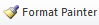 Please visit https://youtu.be/yjdL2n4lZm4 for more detailed instructions.